Биометрический паспорт гражданина РМКатегории заявителей:Паспорт выдается при рождении и содержит следующие дополнительные биометрические данные в электронном формате: группа крови, отпечатки пальцев, цифровая фотография. Паспорт выдается сроком на 7 лет, а детям в возрасте до 7 лет – сроком на 4 года. Внесение цифровых отпечатков пальцев в паспорт ребенка в возрасте до 12 лет не обязательно.Начиная с 1 января 2011 года, в паспорт родителя не вносятся данные о ребенке. Необходимые документы:Для совершеннолетних граждан:удостоверение личности; документы, свидетельствующие о воинской обязанности (военный билет, билет гражданской службы, свидетельство новобранца, служебное удостоверение, справка о снятии с воинского учета). В случае изменения, исправления персональных данных или информации о гражданском состоянии представляются документы, подтверждающие эти обстоятельства: свидетельство о рождении, свидетельство о браке/о расторжении брака (по обстоятельству); свидетельство об изменении фамилии и/или имени; диплом о высшем образовании; пенсионное удостоверение; и др.В случае повторной подачи заявления на выдачу паспорта:предыдущий паспорт сдается для аннулирования; оформляется декларация об утере предыдущего паспорта); заполняется заявление на выдачу второго паспорта (если персональные данные не изменились, и не истек срок действия предыдущего паспорта). Для граждан младше 18 лет:заявление одного из законных представителей несовершеннолетнего – родителей или опекунов (попечителей); удостоверение личности с сопроводительным документом законного представителя; удостоверение личности ребенка, достигшего 16-летнего возраста; свидетельство о рождении ребенка (документы гражданского состояния заявителей, выданные органами другой страны после 17 августа 2001 года, должны быть включены в регистры гражданского состояния Республики Молдова); нотариально заверенное согласие одного из родителей или обоих родителей, опекунов или попечителей (по обстоятельству) на выдачу паспорта на имя несовершеннолетнего лица; медицинская справка о группе крови; свидетельство о браке/разводе родителей (по обстоятельству); решение органов местной публичной администрации об установлении опеки (по обстоятельству). В случае развода родителей представляется решение судебной инстанции о разводе. Если судебная инстанция установила место жительства несовершеннолетнего лица с одним из родителей, для выдачи паспорта на имя несовершеннолетнего лица необходимо представить декларацию родителя, которая должна быть нотариально заверена. В случае представления нотариально заверенного согласия обоих родителей, не обязательно представлять свидетельство о браке/разводе.Если несовершеннолетнее лицо владеет удостоверением личности, не представляется медицинская справка о группе крови.Паспорт вручается законному представителю, под роспись.Если несовершеннолетний заключил брак в возрасте до 18 лет, заявление подается лично заявителем, с представлением свидетельства о браке, без представления нотариально заверенного согласия законных представителей.Требования к внешнему виду заявителя при фотографировании на удостоверяющие личность документыКачество графических изображений зависит во многом не только от профессионализма инспектора графической станции, но также и от внешнего вида заявителя.Для получения графического изображения в соответствии с технологическими требованиями и обеспечения надлежащего эстетичного вида фотографии на удостоверяющие личность документы, необходимо соблюдать ряд рекомендаций по выбору одежды, прически, макияжа, аксессуаров и бижутерии, исходя из особенности фотографии:малый формат (30x37); высота изображения головы должна составлять 80-70% от высоты фотографии (в зависимости от высоты прически); фон должен быть белым Таким образом, в одежде предпочтителен классический (строгий) стиль.Соответствует:Не соответствует:Не рекомендуется фотографироваться:в одежде белого цвета (фотографирование осуществляется на белом фоне); Соответствует:Не соответствует:в одежде с глубоким декольте (в соответствии с технологическими требованиями изображение головы должен составлять 2/3 от общей площади фотографии); Соответствует:Не соответствует:Не рекомендуется фотографироваться:со слишком высокой прической (в соответствии с технологическими требованиями для прически отведено 10% от общей высоты фотографии, а минимальная высота головы не должна быть менее 70%); Соответствует:Не соответствует:со слишком объемной прической (объемные прически закрывают весь белый фон, чем меньше объем прически, тем аккуратнее изображение на фотографии), рекомендуется, чтобы на фотографии были видны плечи и одежда); Соответствует:Не соответствует:с ассиметричной прической (симметричные фото являются технологическим требованием). Не соответствует:Лицо должно быть максимально открытым (челка не должна закрывать брови – характерную часть лица).Соответствует:Не соответствует:Для лиц с длинной шеей:рекомендуется фотографироваться в одежде с высоким воротничком (воротничок-стойка), при невыполнении данной рекомендации, после обрезки изображения одежда не будет видна на фотографии. Соответствует:Не соответствует:Не рекомендуется фотографироваться в крупных аксессуарах и украшениях для волос.Не рекомендуется яркий макияж.Не соответствует:ВАЖНО!Для оформления биометрического паспорта при снятии отпечатков пальцев рекомендуется иметь короткие ногти и чистые руки. 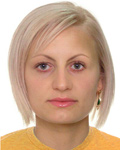 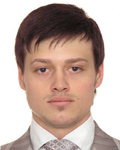 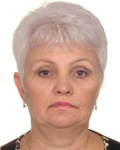 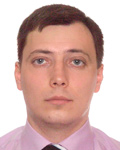 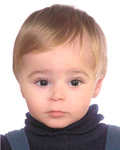 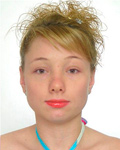 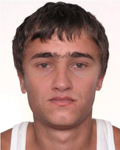 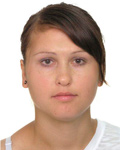 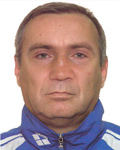 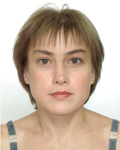 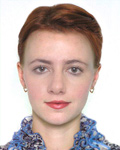 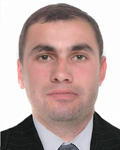 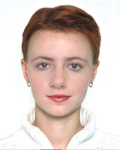 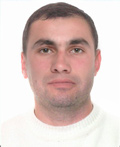 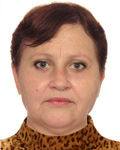 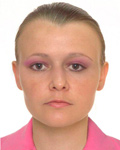 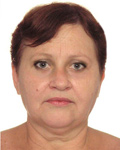 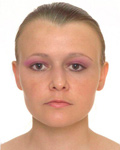 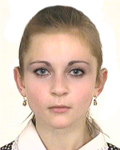 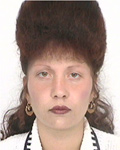 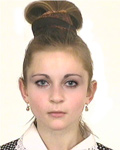 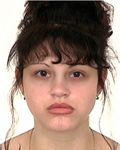 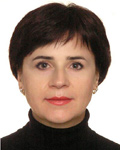 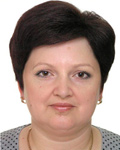 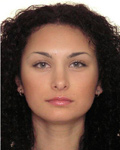 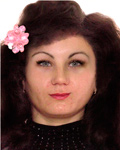 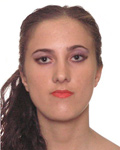 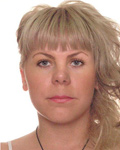 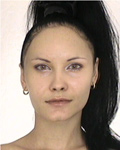 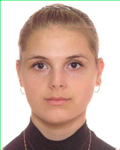 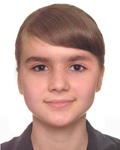 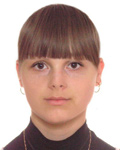 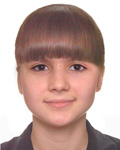 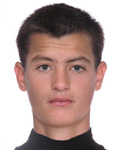 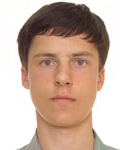 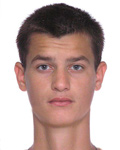 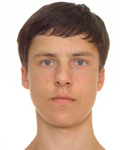 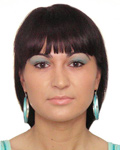 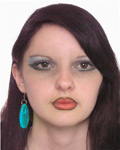 